HERØY ROTARY        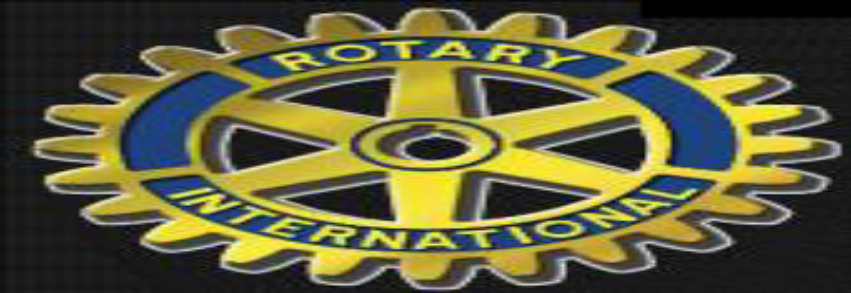 Medlemsmøte 9.mai 2022Vi var tjue medlemar som møtte opp på medlemsmøtet denne måndagen. President Mariann ønskte velkomen før vi song “Mellom bakkar og berg”. Roar Skoglund hadde så ein flott fabulering rundt alfabetet og alt vi brukar bokstaven U til!Presidenten orienterte om møtefri 16.mai og dugnad 23.mai. Lilly-Åse og Oddrun vil sjå etter gravstedet på Moltu og Tove&Olaug vil sjekke rundt bysta før 17.mai. Mariann vil Be Ola V sjekke når det passar med dugnad på vårfjøset. Så var det Arlen Slenes Kvalsund som hadde sitt egoforedrag. Ho fortalde om ein fin oppvekst i Fosnavåg der bestemor med storfamiien på Lilleberg vart spesielt nemt. No har nemleg Arlen akkurat flytta tilbake til Fosnavåg og nær Lilleberg etter å budd på Kvalsund i mange år. Ho fortalde om born og borneborn men spesielt nemde ho mannen Petter som alltid var ei støtte både i privatlivet og i yrkesutøvinga. Arlen har drive eigen bedrift i mange år og vil fortsette med blomsterbutikken. Gravferdsbyrået som ho også har drive vil bornebornet no gradvis ta over. Kjekt å høyre på Arlen!Kjellbjørn orienterte om programmet framover sommaren, vi diskuterte muligheita for ein tur til Voksa før sommaren eller til hausten.Oddrun fortalde om det Ulstein Rotary har gjort på uteområdet ved omsorgsboligane i Holsekerdalen, laga til flott beplanting og sitteplassar til stor glede for bebuarar og andre.Bjørn Martin har sagt frå at han vil ha avløysing som HR sin medlem i turstiprosjektet rundt Myklebustvatnet. Presidenten ba medlemar som kunne tenke seg å gå inn i gruppa melde frå. Bjørn M orienterte om diverse utfordringar knytta til prosjektet.Før vi slutta av for kvelden las presidenten ei god historie til oss,Ref OlaugA